附件22021年安徽省广播电视优秀新闻作品报送表二维码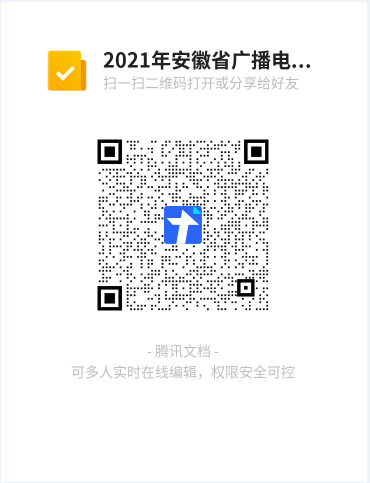 